MAJÁK LIGHT, s.r.o.Sídlo: Olomoucká 612/34
783 35 Horka nad Moravou
IČO: 038 08 386
DIČ: CZ03808386zastoupená: Adamem NastoupilemBankovní spojení: Česká spořitelna, č.ú. 7744272/0800(dále jen CK)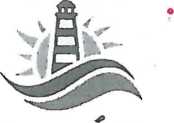 MAJAKCESTOVNÍ KANCELÁŘaStřední škola logistiky a chemie, U Hradiska 29, 779 00 Olomouc, IČO 00845337 zastoupená Mgr. Michalem Coufalem (dále jen objednavatel)spolu uzavírají tutoSMLOUVUna základě objednávky sportovně-rekreačního kurzu
Chorvatsko - Poreč, kemp Bijela Uvala****MAJÁK LIGHT, s.r.o. poskytne a zajistí:v termínech 9. 6. -18. 6.2023 ubytování ve vybavených mobilních domech pro 31 žáků + 5 učitelů. MD budou obsazeny max. 5 osobami.dopravu autobusem (odjezd v pátek 9. 6. ve večerních hodinách, návrat v neděli 18. 6. v ranních hodinách)polopenzi (snídaně, oběd - polévka s pečivem, večeře - hlavní jídlo, salát/ovoce), zajištěná chorvatskou cateringovou firmou. Začátek 10.6. večeří, konec 17. 6. polévkou k obědu.služby delegáta v místě pobytupůjčování kol, kajaků a paddleboardů za paušální poplatek, který není zahrnut v ceně pobytu a činí 4 000 Kč/jeden turnus/Objednavatel se zavazuje:zajistit 31 žáků + 5 učitelů (tyto osoby jsou závazné a vztahují se na ně stornopodmínky)do 31. 3. 2023 uhradit 1. zálohu ve výši 4 400 Kč/os.do 9. 5. 2023 uhradit zbývající část•	SŠLCH zajistí odpovídající počet pedagogického dozoru nad nezletilými i zletilými žáky azajistí skutečný dohled pedagogického dozoru nad žáky, aby se předešlo zbytečné újmě žáků, za které zodpovídá škola.předem provést rozdělení všech účastníků do jednotlivých domůprovést kontrolu pojištění léčebných výloh všech účastníků před odjezdemUbytování:mobilní domy typu COMFORT mají dvě ložnice, každá pro 2 osoby. V denní místností s jídelním stolem a židlemi lze přidat přistýlku a kapacitu zvýšit na 5 osob. Dále se v domku nachází plně vybavená kuchyň s varnou deskou, odsavačem, mikrovlnkou, chladničkou, koupelna se sprchovým koutem a WC. Součástí domu je zastřešenáMMprostorná terosa 2,5 x 7,5 m, kde se nachází lehátka a zahradní nábytek, včetně grilu. Domy jsou vybavené kvalitní klimatizací a topením o celkový komfort zajistí i TV - SAT s českými programy. Všechny dveře včetně vstupních jsou zasouvací, domku jsou proto velice prostorné.Smluvená cena:*cena platí při obsazeností mobilního domu max. 5 osobamiCena zahrnuje veškeré výše uvedené služby včetně pobytové taxy.Cena nezahrnuje úklid domu ve výši 350 Kč/dům.Cena nezahrnuje pojištění léčebných výloh.Cena nezahrnuje ložní prádlo (250 Kč za sadu).Potřebný pedagogický doprovod je ZDARMA tj. doprava> ubytování, strava, pobytová taxa.Odstoupení od smlouvy:V případě odstoupení od smlouvy z jakéhokoliv důvodu budou účtovány následující stornopo- platky (vždy za 1 osobu):40% z celkové ceny pro žáka při odstoupeni od smlouvy více než 30 dní před odjezdem 60% z celkové ceny pro žáka při odstoupeni od smlouvy mezi 29-20 dnem před odjezdem 70% z celkové ceny pro žáka při odstoupení od smlouvy mezi 19-10 dnem před odjezdem 90% z celkové ceny pro žáka při odstoupeni od smlouvy mezi 9-4 dnem před odjezdem 100 % z celkové ceny pro žáka při odstoupeni od smlouvy mezi 3 dnem před odjezdem a prvním dnem zájezdu.Připadnou škodu způsobenou na ubytovací jednotce bude hradit ten, kdo škodu způsobil.Veškeré další detaily týkající se odjezdu, trasy, příjezdu do kempu atd. budou upřesněny nejpozději 14 dni před odjezdem emailem nebo na osobni schůzce. dneMAJÁK UGHT, s.r.a5tStřední škola logistiky o chemie TermínČástka9. 6. -18. 6. 20238 870 Kč/student*